          Drink little water to get rid of coronary heart disease, hypertension and diabetes medical scienceLu Jiang (Nanning Zhuokang Institute of Water Science, Nanning, China 530001)	Abstract: The common water treatment into small water for drinking, the general cure of hypertension, coronary heart disease, cerebral atherosclerosis and type 2 diabetes, but also to cure hypotension, benign prostatic hyperplasia, stroke sequelae, asthma, silicosis, chronic gastroenteritis, Renal failure, eczema dermatitis and other diseases, without medication, which cognitive disease within the body is due to cell dehydration, medical treatment is the water rich in small molecules easily through the cell membrane water channel more into the dormant cells of dehydration, the normal cells Metabolism, restoration of arterial self-cleaning function, reversing atherosclerosis, and repair of pancreatic islets, glomerular and other organs of the secretion function, thus curing a variety of cell atrophy due to cell detrusor atrophy organ disease, indicating that "cell dehydration" is suffering from Internal causes of the above illness, to dehydration cells to cure water is a variety of cell dehydration, medical science.Key words: Coronary heart disease, Hypertension, Diabetes, Cell dehydration, Micro waterHuman use of drugs has not been cured of coronary heart disease, cerebral arteriosclerosis, hypertension and diabetes and benign prostatic hyperplasia, relying on drugs and surgery can only control the disease, reduce pain, stop the symptoms and cure.  Why medicine does not cure? Because medicine has not written cell dehydration is the internal cause of disease, and the etiology is the primary problem of medicine.  Over the past 18 years, I let these patients drink tiny water to dehydrate cells to replenish water, control the intake of heat-sourced food, make the cells normally metabolize and secrete, reverse the atherosclerosis and islet weakness, indicating that "cell dehydration" is the missing cause. Water to dehydration dormant cells can cure the above-mentioned important cell dehydration, medical science.First, the study of small molecules of water and cell membrane water channel shows that the long-term benefits of intracellular water loss, and gradually dehydration of the cells become the cause of the disease People eat food and water into the blood, accounting for 8% of body weight, blood 90 ~ 92% water; filtered from the blood cell tissue fluid, accounting for 15% of body weight, containing a variety of nutrients, 90% water for feeding cells.  About 90% of the cells within the water, the cell envelope the cell membrane.  Membrane water channel, sugar channel, lipid channel and ion channel.  Modern physiology research found: German scientists Erwin Neher and Bert Sakmann study found that the water channel on the cell membrane was 2nm, won the 1991 Nobel Prize in Biology and Medicine [1].  According to the American scientists Peter Agre and Kcderick M ackinnon further study of the cell membrane channels and found that patients with glycolipid membrane lipid and lipid channels are closed, Peter Agre also took a color photo of the water channel membrane, once again proved that the membrane water channel is 2nm, Won the 2003 Nobel Prize in Chemistry [2].  I started from 1990 to study the small molecules of water, according to a single water molecule diameter of 0.198 ~ 0.276nm, calculate the membrane water channel can only drink 4 ~ 6 small clusters of water molecules association, and ordinary clusters of small clusters Less, large clusters of water molecules can not enter the cell, with cellular excretion from the urine, so that the utilization of ordinary water is low, can not make up for cells to secrete a variety of digestive juices, sweat, evaporation, prostatic fluid, fetal growth And milk on the small clusters of water needs, many cells often can not drink enough water, intracellular water make ends meet, as people age, the cell water content decreased, so that part of the cell dehydration dormancy, a Some organs gradually weaken and shrink and cause disease.From the age of fifteen or sixteen, the cells in the body may dehydrate, the constipation in the intestine may be less, and hemorrhoids may endure. People who are middle-aged suffer from chronic gastroenteritis, cholecystitis, asthma, silicosis, kidney Failure and other symptoms; small clusters of water in the prostate cells can not meet the demand, the large cluster of water accumulation in the extracellular form of prostate hyperplasia; and due to arterial cell dehydration, large clusters of water accumulation in the extracellular artery to thicken and gradually The arteries lose self-cleaning function, cause atherosclerosis, and hypertension, coronary heart disease, cerebral arteriosclerosis; and islet secretion due to dehydration of islet cells, and suffering from type 2 diabetes until stroke or myocardial infarction; or due to cell dehydration Immune organs thymus, spleen and gradually reduced, resulting in low immunity and cancer or pneumonia or multiple organ failure, are due to cell dehydration is the internal cause of the disease.  People suffering from cardiovascular disease and diabetes external factors eat more staple food, excessive intake of calories, blood lipids caused by atherosclerosis; eat staple food due to more meat, secretion of digestive juice and more to the body of small molecules Water, so that the water inside the arterial cells make ends meet, resulting in loss of self-cleaning function, or islet cell dehydration less insulin secretion, forming a disease of the internal causes.  Internal and external causes of illness are two factors, the internal cause is external, external conditions, external factors through internal factors.Because college textbooks and dictionaries have not written a small molecule of water, did not write the membrane water channel only 2nm knowledge, people do not know the high school "biology" book to write "water can freely pass through the cell membrane," there is a mistake, mistaken for water Can enter the cells, the cells will not dehydration.  Thus, the medical textbook "Pathophysiology" [4] do not write cell dehydration is the cause, the doctor does not think that the cells will be dehydrated and pathogenic.  Moreover, medical textbooks put some organs of the elderly such as thymus, spleen, two important immune organs gradually shrinking and weakened, 70-year-old liver narrowed 11 to 20%, etc., are written "unexplained."  Thus, doctors can only medication to control the disease caused by cell dehydration, but can not cure the disease caused by cell dehydration.  However, I use the invention of ordinary water products into micro-water, after drinking people get rid of the above important cell dehydration, only to make people aware of cell dehydration is the internal cause of such diseases, dehydration of dormant cells to replenish illnesses finally medical Out of the water, but also cracked the medication can not cure the reasons for cell dehydration.  How can I think of dehydration cells wasting disease?Second, drink a little water to dehydration cells to make up for the lack of water can cure illnesses, is in line with the physiological needs of the medical scienceWhen I was 50 years old in 1990, I was suffering from high blood pressure. I thought that all my fathers and grandchildren died of stroke or myocardial infarction and my heart was under pressure to force me to study medicine.  Inspired by the research results of basic medical researches in China and the molecular groups in the water of longevity in various parts of the world, I treated the water into tiny water and tested it through the ultraviolet spectrum to show that the ion concentration in the water is high. Therefore, The resonance detection half width is 55.82Hz, which is smaller than that of Changshou village water in Bama, Guangxi (66Hz). It is rich in small clusters that are associated with 4 ~ 6 water molecules. After drinking, more small clusters of water can enter the cells .  The product was sent to three provincial hospitals in the end of 1993 for clinical trials [5] 4 months, daily drinking water standards for healthy people per kg body weight 30 ~ 40ml.  The goods in August 1994 by the Guangxi scientific and technological achievements appraisal, Beijing and Guangxi medical experts appraisal opinion: "lipid-lowering antihypertensive effect", "can expand the flow of the heart and brain artery, improve the heart and electroencephalogram and microcirculation", "for the treatment of heart Cerebral Atherosclerosis and Hyperlipidemia, Hypertension have a good health care effect "and" is an excellent health care product suitable for use in homes, hospitals and workplaces. "[6] June 1999 This product was invented by China patent.  The following year the product into the market, with the product tracking survey, the user drink a few months to more than a year, the general feedback get rid of high and low blood pressure, coronary heart disease, cerebral arteriosclerosis, type 2 diabetes and benign prostatic hyperplasia and stroke sequelae and other disorders, reversal Atherosclerosis and islet weakness, repair of prostates and other organs, and more common disease, so that patients amazement, a medical significant scientific and technological achievements.18 years after the patient feedback after drinking: The general user can according to the instruction manual, pay attention to "have hungry food", improve the body's physiochemical role, increase blood high density lipoprotein, reduce to eliminate atherosclerosis, hypertension gradually Reduce the drug to stop the drug, eliminate the symptoms, no longer take medicine, normal blood pressure, generally 2 to 5 months to cure hypertension; cerebral arteriosclerosis or hypotensive patients drinking 2 to 4 months to cure, eliminate dizziness, headache, bloating and other symptoms ; Coronary heart disease people drinking 3 to 5 months to eliminate heartache, chest tightness, premature beats, atrial fibrillation, angina and other symptoms, about a year after coronary angiography without significant stenosis, normal ECG, coronary heart disease, carotid atherosclerotic plaque Also disappear; history of type 2 diabetes within 14 years of drinking 3 to 10 months, normal blood sugar and urine to cure type 2 diabetes; drinking 4 months to cure prostate hyperplasia; and stroke sequelae, chronic pharyngitis, chronic bronchitis , Silicosis, asthma, tinnitus, chronic gastroenteritis, cholecystitis, nephritis, renal failure, eczema dermatitis, constipation, hemorrhoids and other 20 kinds of illness cured, but also to hyperlipidemia, hyperviscosity and gout patients also recovered, and more Disease with the rule.  Thus, users praise continuously, praised as "God water."  My essay, "Treatment of Hypertension with Small Molecules Water," and "Use of Small Molecules Water for Healthy and Longevity" were published in over 30 newspapers and periodicals respectively and were featured in Selected Works of Contemporary Chinese Experts in 2003 and 2004.  Another "drink small molecule water treatment of hypertension and coronary heart disease" won the first prize of excellent papers.  Since then, our products have won awards for many times and won the honors such as "Famous Brand in China", "Famous Brand in China", "Famous Brand with Satisfaction in Chinese Consumers" and "AAA Grade Brand in National Quality ˑ Service ˑ" Medical breakthrough.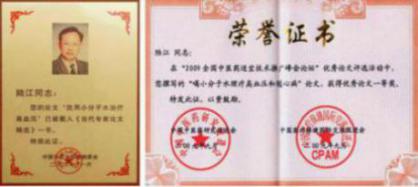 Consumers around the satisfaction and surprise, and constantly write feedback letter, giving poems, inscriptions and pennants to express their gratitude: such as "Magic bottle of patients good medicine", "God of water for the public service," "Aquarius God bless the benefit of all mankind, "" Treasure Cup superb water treatment has miraculous effect "," metronome immeasurable "," I drink small molecules of water has eradicated hypertension "and" ion god water to benefit the world "," you are Purdue Living beings of all beings "and so on.  Why water can cure more than 20 kinds of diseases? Because the body of weak cells dehydration dormancy, drinking water to the cells to make up for water, make up the lack of physiology, so that people get rid of thousands of years by the drug has never been cured of the disease, prompting the doctor is bound to To recommend and guide patients to drink tiny water to eliminate cell dehydration.Third, drink a little water to make cells dehydrated normal metabolism, eliminate coronary heart disease and high blood pressure and other cell dehydrationAfter drinking a little water more into the dormancy of dehydrated cells, the cells wake up after normal metabolism produce "exocytosis", gradually remove the lipid deposition within the arteries and reduce to eliminate cardio-cerebral atherosclerosis, hypertension, diabetes and Prostate hyperplasia and other diseases, and repair a variety of debilitating organs, such as the trachea, alveoli, stomach, small intestine, rectum, gallbladder, glomerular, etc., and can cure in this.  For example:● China University of Geosciences, Professor Gao Guangli letter dated January 9, 2004 said: "The original blood pressure, high blood lipids, the formation of coronary heart disease, often chest tightness, abnormal ECG, mild fatty liver; purchase ion water bottle, insist on drinking, a After years of physical examination results are good, a variety of indicators, including normal ECG, I feel relieved. I sincerely thank you.● Yang Xianglin, a retired teacher from Red Star Middle School in Xiangxiang City, Hunan Province, wrote in a letter on March 13, 2004: "In June 2003, patients with coronary heart disease and hypertension caused by heart disease changed, left ventricular enlargement, hypertrophy, chest tightness, chest pain and medication It has been improved, but Ionic water for 4 months, no longer have chest tightness, chest pain, blood pressure is completely normal, and left ventricular size has returned to normal, which is the outstanding effect of ion bottle. Thank you for the outstanding contribution to human health. "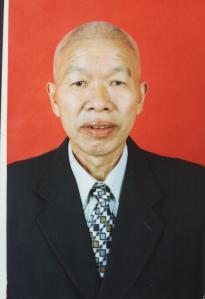 ● Guo Quanrong, a retired cadre from Changchun City, Jilin Province, wrote in a letter dated January 5, 2005: "I am 70 years old and have been suffering from coronary heart disease for more than 10 years. My heart attack has been sudden and myocardial infarction has improved. I bought a small bottle of water after more than 9 months of drinking, the effect is very good, the chest is not depressed, arrhythmia gone, no angina, after stopping to the hospital for examination, blood pressure 120/80, blood lipid viscosity is not High, improved microcirculation, normal cardiovascular function, improved immunity. I am very grateful to you for inventing high-tech products. "● Chongqing Oubanglin wrote a letter on November 16, 2005: "I bought the small molecule water bottle in 2004. Because my father has a serious coronary heart disease and often recovers, unconsciousness, dark face and family worry. Of the blood pressure 195 ~ 200/110 ~ 115, eat a lot of medicine is not effective since I gave him to eat small molecules of water last year to this year never issued a coronary heart disease, and blood pressure is normal, maintained at 130 ~ 135 / 75 ~ 85, full of energy, sleep is not bad .Lu teacher thanks for the invention, bring joy to our family!● Yang Yandong, a retired civil servant in Yangxian County, Shaanxi Province, wrote a letter on August 20, 2006: "I had a high blood pressure and a blood viscosity of 4.7, suffering from diabetes. My husband, Cheng Yunfang, had low blood pressure, blood viscosity of 4.9 and coronary heart disease , Often chest pain.Our couple drinking ionized water over the past year, the body has undergone fundamental changes, through a comprehensive examination, that the effect is very alarming .Chengdu medical difficult to cure coronary heart disease, hypertension and diabetes are cured, is not it a miracle I would like to express my heartfelt thanks to you for your immeasurable merit! I hope I can enter into the home of the people and make it Fukuzawa world! "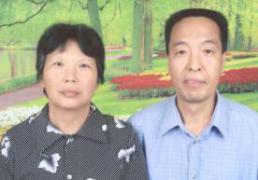 ● Houzhong Zhong, a 52-year-old civil servant in Zhumadian City, Henan Province, reported on November 26, 2008 that he still had coronary heart disease, hypertension, hyperlipidemia, hyperviscosity and benign prostatic hyperplasia and chronic bronchitis And other illnesses ridden, buy after drinking the water healed, blood pressure stabilized at 120/80 ideal blood pressure, blood viscosity normal.  According to the couple who have been "famished food" scientific diet, get rid of a variety of diseases, so he said in a letter: "You have saved my life, in life, I have a second spring Zi! 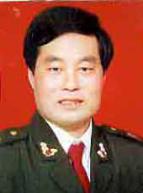 ● Xiaoqinan of Shenyang City sent letters twice on October 13, 2010 and November 8, 2011 to reflect the cure of the elderly couple's hypertension, especially his beloved coronary heart disease. He often had unstable angina and was hospitalized The doctor mobilized to make the stent, but the economic conditions did not limit the stent, the latter letter with ECGCheck the comparison chart, showing that the crown of the heart healed.  Therefore, he wrote in the letter: "Practice is the sole criterion for testing truth. The Zhuokang small molecule hydrolysates are the best small-molecule hydrolysates in the world and are the real water to cure diseases. Can get gratifying results.Zhukang small group of water illnesses and benefits for the benefit of mankind.Lu Jiang deserved to be a real practical scientist, for the benefit of the people of a contemporary science best worker. "I saw the letter With emotion, many families can not afford surgery, and drink small molecules to make a family water to restore health and happiness.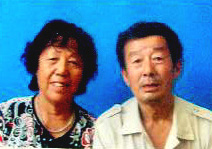 ● Pengchenghua, a doctor from Gong'an County, Jingzhou City, Hubei Province, wrote in a letter dated November 12, 2011: "I am suffering from coronary heart disease, high blood pressure and gout. I bought an ion bottle on December 6, 2010 and spent three months , All the symptoms relieved.Spiritual pressure decreased from 150/110 to 120/80, withdrawal, after repeated monitoring for more than three months, completely normal.The original coronary heart disease, chest pain, chest tightness, palpitations symptoms have completely disappeared.My Gout has more than five years, attack painful unbearable, two or three times a month attack, blood uric acid value of 480 or more, drinking six months after the disease has not been, uric acid dropped to 380. Drinking more than ten months, I feel small The effectiveness of the molecular group of water is wonderful .I think it is my best drink .Lu teacher, you are my mentor .Incentive ion water bottles for the benefit of mankind, to bring the good news .This your initiative should continue to make a living. "● Chuzhou City, Anhui Province, on June 9, 2012, wrote a letter: "My beloved Yao Baojuan was hospitalized in January 2009 in an acute case of coronary heart disease. He was in a serious condition with chest pain, chest tightness, difficulty in moving and unable to climb the stairs. The doctor suggested As soon as possible to Nanjing to put stents, otherwise the condition is unpredictable .At this time I see the information you invented, buy it for trial .We request according to the instructions, she drink 1500 ml per day, only 4 days to drink, chest pain, chest tightness significantly reduced, Months after the chest pain, chest tightness to eliminate, climb the floor is also strong, my heart can not say happy, then go to the hospital every three months after the medical examination, each brought a surprise.Later, we put the physical examination table to hospitalized physician Look, he looked surprised, ask where we rule, how coronary heart disease symptoms are gone? I truthfully told him: drink Zhuo Kang quality small molecule water to cure the disease process, he even after listening to say: incredible It is just a miracle! It has been more than three years now, and we have not been to a hospital yet, and we have a rare cold. Thank you so much. "● Wang Xiuzhen, a retired civil servant in Baishan City, Jilin Province, wrote in a letter dated January 10, 2013: "I had severe coronary heart disease, high blood pressure and medicine every day before I got an injection. In early 2005, when my sister recommended it, Zhuo Kang small water bottle has seven or eight years, and I am now 69 years old, my wife is 71 years old, the body is very good, go to the hospital to check the indicators are normal, blood pressure blood lipids are not high blood viscosity, without these chronic diseases, too Happy! This is due to the merits of drinking high quality small molecule water. I thank you for inventing high tech products. "● The former Dean of Mudanjiang Medical College and 87-year-old medical professor Zhang Pengtu wrote a letter on May 13, 2013: "I was diagnosed with coronary heart disease in 1981 and had high blood pressure. I was hospitalized frequently, and a lot of money was not cured , I feel very painful.I saw the news of "small molecule ionized water" in the magazine of "modern health", I bought it in a try-to-try mode and began to drink from July 2007 at a rate of 1500ml per day. Five months drinking, miracles appeared, chest tightness, shortness of breath,Premature beats and angina disappeared.  I never felt sick again. I stopped the medicine. I went to the hospital to do the electrocardiogram and the results were completely normal. I was very happy.  2008, I did a cardiac angiography, the conclusion is that coronary angiography showed no obvious stenosis ... Hospital Cardiology Director and another doctor said to me: 'Zhang old, your heart disease can pick a hat, the drug need not Eat, it's alright  You are the heart of 80-year-old, 50-year-old.  'I cured of coronary heart disease and high blood pressure, I deeply realized that high-quality small molecule water is scientific, effective treatment.  "On May 31, 2013, he wrote again:" Drinking Zhuokang Hydrolyzate is a golden key to cure high blood pressure, coronary heart disease and diabetes. It is to fill the gaps in medicine and bring benefits to mankind. At the community level, medical units Promote this product  "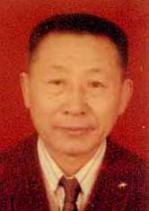 ● Pan Zhishan, a retired civil servant in Jinchang City, Gansu Province, had a bypass operation in a cardiovascular hospital (a cardiovascular disease center) in Beijing in 2007. After that, he had to have his illness retreated due to atrial fibrillation and tachycardia at the age of 51. Coronary heart disease Hypertension and diabetes co-exist daily medication and fight pain.  Five years later,He purchased a Zhuo Kang ion bottle, drinking a small molecule of water for a whole year, in September 2012 letter said: drank three months to cure high blood pressure, blood pressure to maintain 120/80; ten months after the cure of diabetes; a year of cure Coronary heart disease, coronary angiography no obvious stenosis, carotid atherosclerotic plaque is also eliminated, without medication, prostatic hyperplasia, hemorrhoids, rheumatoid arthritis, gallstones have disappeared; lover of low blood pressure and chronic gastritis also healed.  In 2014, Xiong Hui, director of the hospital, interviewed Pan and Pan according to the facts. However, the director did not believe that Pan asked him to read the website nnzk.com. The director saw a lot of cases before believing that it subverted the medicine and that Long-term medication, drink small molecules is the water to the arteries, islets, prostate, rectum, stomach and knee cartilage and other weak organ dehydration cells, added to the water into the cells, so that cells and organs rehabilitation.  This fact shows that the patient did not cure the root cause of the medication, cell dehydration is the root cause, to replenish the cells to solve the medical problems smoothly, medical treatment in line with the physiological science.  Pan Zhishan couple suffering from ten kinds of diseases, because drinking a small water have been cured in one year.  For 18 years to allow many patients to drink this water to cure the disease, are dependent on the patient to drink water to repair dehydration dormant cells and weak organs, was cured in this.  This case is lamentable, it can be said is to drink a small water scientific truth subvert the errant medicine.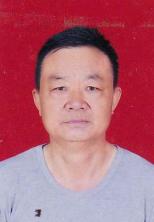 ● Wang Jianqiang, a security guard in Xiangxiang City, Hunan Province, wrote his own letter on March 7, 2013: "I have been suffering from hypertension, coronary heart disease and diabetes over the years and have been torturing me for a long time. April 6, 2009 due to myocardial infarction safety bracket, spent 97,000 yuan. After taking home every day to take more than 80 yuan, it can not afford .2005 Mou April I started drinking Zhuokang quality small molecule water, drank two A lot of months feel much better, three months later, chest tightness, chest swelling phenomenon gone; to the hospital in mid-October examination, blood pressure and blood lipids are normal, much better ECG .11 end of the unit medical examination, the hospital said the heart no problem every year I was originally type 2 diabetic patients, I drink high quality small molecule water six months later, blood sugar dropped to 8.0, I do not take medicine, a year later check, blood sugar dropped to 5.6 normal, from bidding for diabetes. Mr. Lu Jiang, I really did not expect to drink water such a miracle water, I drank for eight years, now strong, often working in the paddy field paddy field, I feel very comfortable. I am extremely grateful to you.● Zhang Quan, a 74-year-old retired associate chief physician in Songyuan City, Jilin Province, wrote in a letter dated December 30, 2013: "I had high blood pressure 210/110 and took medicine for more than 30 years. Drinking small molecule water only for two months and blood pressure dropped To normal, the withdrawal has been more than a month, blood pressure is always normal. I drink only three months, palpitation, chest tightness, shortness of breath disappeared, angina pectoris did not attack, my HDL increased by 0.57 to 1.64. You have read all your works, feel the science of treatment mechanism, cure for every disease, there is a convincing theoretical basis. Your unique knowledge, insightful insights admire, your invention is no precedent at all times and any place Great initiative, 'Zhuokang' is bound to rewrite the history of medicine, so that human health and longevity, the dream into reality.China's current population of at least 230 million patients with cardiovascular disease, 200 million patients with hypertension, nearly 100 million patients with diabetes, they are eating Cover up the symptoms and cure the disease, the whole country does not know how many people lose their lives every day! Thank Mr. Lu Jiang for his great contribution to mankind! I hope 'Zhuokang' universal Wuxia as soon as possible! 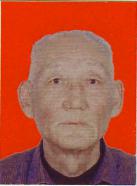 Dr. Zhang Quan re-wrote a letter on November 16, 2013. Attached five test reports and photographs showing that blood HDL has continued to rise to 1.71, the letter said: "Since drinking this water, I feel it day by day Well, before the usual insomnia, sleep now, deep sleep, sleep until dawn .In the past palpitation, chest tightness, shortness of breath completely disappeared, angina pectoris did not attack.Now drink for one year, get a normal ECG of the medical report, coronary heart disease has been cured. I deeply feel that high-quality small molecule hydration is a medicine that is even better than medicine.I personally experienced that drinking water can cure high blood pressure, coronary heart disease and other glycolipid diseases, human medical history will write a new chapter for this. Doctor suffering from hypertension for more than 30 years, coronary heart disease and cerebral ischemia were cured, while taking medicine to cure the problem.● Zhu Fengxian from Meihekou City, Jilin Province, wrote a letter on November 7, 2014: "I was 65 years old and checked out high blood pressure, hyperlipidemia and coronary heart disease in 2004. I bought the water bottles developed by Lu in 2006, Has been used today.There was blood pressure 160/110, now 130/80, blood vessels without atherosclerosis, there is no obvious stenosis, I am pleased to be bad, the hospital did not give a piece of medicine to open back.Because of long-term drinking water At present, my body reaches the level of health, thank you, Chief Engineer.● Cheng Wenbao, a senior engineer at Shijiazhuang, Hebei, wrote a letter on January 10, 2015: "I am 68 years old and now report to you with a sense of gratitude: First, I started drinking in March last year and cured me two months later 20 years of hypertension; blood lipids are normal, total cholesterol 4.1, high-density lipoprotein 2.40. Second, cure coronary heart disease, had a decade of normal first electrocardiogram. Drinking 3 months later, palpitation, shortness of breath, Back pain gradually disappear, walk more light, legs and legs .Three, cure for senile prostatitis, urinary patency .Fourth, I cured many years of constipation and hemorrhoids, and now the stool is soft and smooth .Five, My original severe fatty liver improved significantly, weight loss 5kg. I experienced 20 years ago, a disease-free light feeling. Really rejuvenate! Lu: a thousand words can not express my gratitude to you! Your invention is Great contribution to the revolutionary cause of human health! Nobel Prize in Medicine should be awarded! "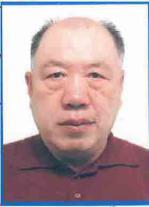 Cheng Gongxin reflected from the beginning of constipation and hemorrhoids, are due to dehydration of arteries and prostate and other organ cells, lipase activity is low, the formation of hyperlipidemia and fatty liver, prostatic hypertrophy, and the formation of atherosclerosis, which lead to hypertension and coronary heart disease.  When he drank a little water, to meet the physiological richness of dehydrated cells, repair a variety of debilitating organs, has dispel six kinds of cell dehydration.● Jianyao Lan, Lianshui County, Huai'an City, Jiangsu Province, wrote a letter on March 24, 2015: "I was found to have coronary heart disease in 2002, worsened after 2008, heavier after 2012, and hospitalized in ten and a half months. Heart failure .After the first hospital in the city with dilation of vascular therapy, the tube of the year .In June 2013 again hospitalized, slightly later encountered your product, I immediately remittances to buy use, until now has never stopped. At present, I have several diseasesAll right.  Your world's first cutting-edge products to cure I have suffered more than 10 years of coronary heart disease, stomach and skin diseases for decades.  Now my body is all normal, the ECG is normal range, high-density lipoprotein up to 1.84.  The cure for several of my diseases is attributed to Lu.  I extend my great appreciation to you.  "The coronary heart disease of the elderly, decades of stomach problems and skin diseases (eczema dermatitis) internal causes are intracellular dehydration, arterial, gastric smooth muscle and dermal cells are small molecules of water, when he drank a little water, and more Cell dehydration disease has healed.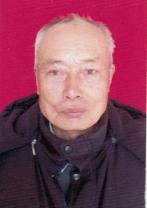 ●He Zhaosheng, Tarim of Xinjiang, wrote a letter on May 28, 2015: "I am 63 years old. I was diagnosed with coronary heart disease in 1994. I was inseparable from the medicine. I was in poor health. I was suffering from coronary heart disease. Chest pain, heart ache, shortness of breath, heart palpitations, , Dizziness, head and sleep, legs weakness, premature beats developed to more than ten thousand times a day, I was suffering terribly suffering.Later, I bought an ion-filled water bottle, 10 glasses of water a day, 250 ml each cup.Drink ten Early months of stroke disappeared, while curing several chronic diseases: chronic enteritis, bronchitis, migraine, insomnia, beriberi, lymph nodes, scaling, tooth whitening. However, coronary heart diseaseThere are symptoms, I consulted you, you asked me to eat, I said to eat seventy-eight full, you say that the problem is seventy-eight satiety is not easy to grasp, we must use the 'hungry' diet dieting limited food .  Zi second I consult you, I drink about two or two milk before going to sleep every night about 400 ml, you said that this is the root cause of treatment time.  I follow your teaching, milk changed to drink at noon, dinner generally do not eat dinner, it is hungry to eat fruit.  After three months, my coronary heart disease is completely okay.  I went to Yanqi County Hospital ECG showed normal.  The doctor said this card is good! I called my children to report this great news.  Recall that every step I can not leave without your care and love, you are like my rebirth of parents, you gave me the second spring of life.  "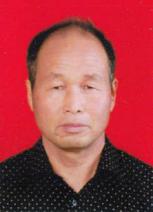 Fourth, drink tiny water to make up for cell dehydration to adapt to physiological needs, eliminate cardiovascular and atherosclerosis and hypertension and other cell dehydrationDrugs on cell dehydration has always been a temporary solution, only to control the disease.  The patient drink a little water to dehydration dormancy cell replenishment, suitable for cell physiology needs, the normal metabolism of cells, reversing the dehydration of cells due to dehydration, apoptosis and organ aging shrinkage, so that the normal metabolism and secretion, so that the artery to restore self-cleaning Function, so as to eliminate cardiovascular and cerebrovascular atherosclerosis and hypertension, and other frail organs of cell dehydration, is the cure "this."  Such as: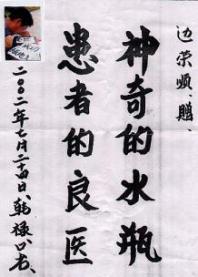 ● Rongshen, Tangshan City, Hebei Province, wrote a letter dated September 24, 2002: "I originally took 170/100. I took two kinds of antihypertensive drugs for a long time and the blood pressure was controlled at 130/70. In recent years, Cerebral arteriosclerosis, medicine every day more than 20 tablets, really enough medicine, has no confidence in the restoration of health .Husband is also high blood pressure.I learned to buy a Zhuokang products to drink small molecules of water .I and my wife only use one Month, his wife's blood pressure gradually dropped to 120/80, to no antihypertensive medication in September, the effect is really amazing, better than drug treatment. My blood pressure drops after 2 months of use, until September to reach normal, And stopped taking all the drugs.I sincerely give Zhuo Kang's inscription: a magical water bottle patient's good doctor. "● Yang Yuen, a retired teacher from Yangquan City, Shanxi, wrote in a letter dated October 23, 2003: "I am 69 years old and have been using blood pressure 180/100 ~ 160/95 until now, down to 130/80 for more than 40 years Ill .Three triglycerides normal weight from 146 pounds down to 130 pounds, to achieve the purpose of weight loss in the past due to high blood pressure, for many years not riding a bike, and now often buy Ride shopping, take the grandson to school. Your water bottle, the effect is indeed amazing, thanks to the close-up letter. "From this case, we can see that DNA in human arterial cells has a long lifespan. In 40 years, atherosclerosis can be reversed and hypertension can be cured. Antihypertensive drugs did not solve the arterial cell dehydration and atherosclerosis, can not cure in this.  Some antihypertensive drugs to speed up the heart rate, to increase the volume of heart stroke, equal to shorten the life of people.  And drinking tiny water into the dehydrated cells, the normal metabolism of cells, cells produce "exocytosis", restore arterial self-cleaning function, reverse, reduce to eliminate atherosclerosis, multiple disease with common rule, human health is a landmark contribution.  such as:● Li Qiong, Yunnan Jinghong May 24, 2004 letter: "I am 68 years old, 94 years of hypertension, coronary heart disease was detected in 1996, 99 years and found cerebral arteriosclerosis, that is, cerebral infarction, a few Headache, dizziness, chest tightness is a common occurrence for many years in recent years, and hospitalized continuously for two years from 1995 to 1996. After the discharge from hospital, the disease recurred again. By the end of January 2003, small-molecule water bottles were purchased by mail and I drank 1500 ml of small molecule water per day for two months After I stop taking antihypertensive drugs, blood pressure has been steady, down from the original 180/100 to 130/85. Now drink more than a year, a better body, palpitations, chest tightness, dizziness, these symptoms have disappeared; the hospital examination, Normal electrocardiogram, normal blood lipids, thank you for bringing me happiness in my later years. "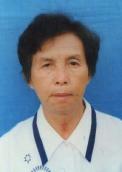 ● Xinjiang Yantian Fang Yulin letter dated September 28, 2006: "I was diagnosed with hypertension in March 2000 and my heartbeat was abnormal. I beat more than 100 beats per minute and my blood pressure was 170/110. I then took antihypertensive drugs Medicine for more than two years, blood pressure 150 / 100mmHg, has been dizzy, headache, poor sleep, chest tightness, shortness of breath, whole body weakness, blurred vision, the experts diagnosed as essential hypertension, the doctor said to take lifelong medication without radical hypertension Later, since I continued to drink water after the purchase of small molecules, chest tightness, shortness of breath, dizziness, headache, constipation, stomach upset, poor sleep, blurred vision and other phenomena have disappeared now I have blood pressure 120/80 I really feel that fantastic, I really did not expect such a big role in the small molecule water, I am very grateful to Lu invented a good product that can cure a variety of diseases, let me get rid of various diseases such as high blood pressure Troubled, let me back to health. "    ● Liang Zhaojian, Nanning City, Guangxi Province, wrote a letter on October 10, 2004: "Thank you for creating ZhuoKang small molecule water bottle and cured me more than 10 years of hypertension. I am 58 years old and have sudden hypertension in 1993, 130 ~ 145/95 ~ 105, and accompanied by pale face, both nails were purple, dizziness in my head .I took my doctor's advice, the whole half a year, not lowering the blood pressure will not drop down.Her blood pressure is high, normal heartbeat, 75 Times, medication blood pressure down, the heart rate is high, 90 to 105 beats per minute .2004 organizational unit examination, my ECG axis is high .I am worried that will lead to other diseases .Lu June 12 I Began to drink Zhuokang small molecule water, stop drinking for more than a month, blood pressure dropped to the ideal normal about 120/80.Drink for four consecutive months, the heart rate is normal, maintained at 70 to 80 beats per minute In addition, I decided to drink a small molecule water effective! I bought four sent to my relatives, and ardently recommend to colleagues, friends. I wish your inventions to maximize the benefit of mankind!Fang Yulin and Liang Zhaogong aware of side effects after taking medication, heart rate, equal to increase the burden on the heart, will inevitably shorten life expectancy.  In short, the antihypertensive drug is a temporary solution to prevent atherosclerosis and may cause sudden onset of myocardial infarction or stroke. Good doctors and patients should not be content with taking lifelong medication.● Jiang Guangliang, Senior Engineer of Earthquake Administration of Yunnan Province, wrote in a letter dated November 22, 2005: "I am 67 years old, originally suffering from hypotension (90/60) and hyperviscosity. After 90 days of drinking, the blood pressure rose to 110 / 70, plasma viscosity, high-cut, whole blood viscosity has become normal.Drink 180 days test, blood pressure rose to 120/80,Cut, low cut, whole blood viscosity and other seven blood viscosity, all reduced to normal.  On the 180th day, the blood viscosity of the seven blood tests such as the viscosity of the whole blood and the whole blood were cut down to normal; the blood pressure rose to 120/80.  My scientific attitude and scientific spirit and scientific experience, so that I only six months to experience the magical effect of drinking high quality small molecule water.  "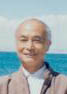 ● Li Yuqi, Wenling City, Zhejiang Province, wrote a letter on July 3, 2005: "My wife's original blood pressure was 75-84 / 45-50, so I would like to raise my blood pressure and have no medicine at all. Balancing my high blood pressure and her hypotension was a truly unrealizable dream, and we started drinking Dexter water in September 2004. After drinking for two months, her blood pressure rose and she drank 4 Months, she never had a lifetime of blood pressure 110/70, a miracle! Surprise, happy .My blood pressure 190/110, after taking 140/140/90, drink small water molecules gradually stabilize blood pressure , Has been discontinued for three months, and blood pressure has always maintained between 110 ~ 130/70 ~ 80mmHg.We drink Zhuokang small molecules of water, the dream has become a reality, you say that magic is not magic! We have to drink Small molecules of water, until the end of life, I sincerely hope that hypertension and hypotension patients share a major invention by Mr. Lu Jiang.● Retired civil servant Tang Mingzhi, Rugao City, Jiangsu Province, aged 84, wrote a letter on December 23, 2006: "I am 73 years old and have been under hypotensive for more than 40 years. Lipid, blood viscosity and cholesterol are high, and microcirculation Good. Drink Zhuomo small molecule water has been a year, several decades of a variety of illnesses (low blood pressure, high blood viscosity, heart and brain arteriosclerosis, gout, stubborn constipation, chronic bronchitis, etc.) It is a historic event in the medical field that makes the longevity dreams of mankind from generation to generation a reality.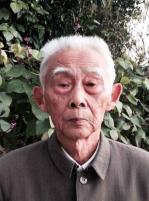 ● Fan Junxia, ​​a civil servant in Zhumadian City, Henan Province, 51, wrote a letter on November 26, 2008: "In the past, my blood pressure was low 85 ~ 92 / 36mmHg column, often dizziness and headache, insomnia, forgetfulness, Blinking; examination of total cholesterol 5.9 to 6.5, triglyceride 3.2, low density lipoprotein 3.78, high density lipoprotein 0.9 to 1.03; ECG showed myocardial ischemic changes, EEG abnormalities were diagnosed as moderate cerebral artery hardCT scan diagnosis of lacunar cerebral infarction, as well as chronic gastritis and pharyngitis.  Small year drinking water, my blood pressure has stabilized at 110/70 or so, to achieve the ideal blood pressure, a variety of symptoms completely eliminated, memory was significantly enhanced.  CT examination of lacunar infarction completely good.  Total cholesterol 3.5, triglyceride 0.56, low density lipoprotein decreased to 1.35 ~ 1.42, high density lipoprotein rose to 3.5, the blood viscosity dropped to normal, cerebral arteriosclerosis, chronic pharyngitis and gastritis also do not know ... do not feel Well, it is optimistic.  Now I am in good health and in a good mood  I want to promote the magical effect of drinking to my relatives and friends so that everyone can benefit from it.  "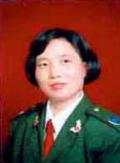 ● Xie Xiuying, Hetian City, Xinjiang, from a letter dated December 23, 2009, said: "I am 71 years old and have been in poor health. I am suffering from cerebral arteriosclerosis, high blood pressure, frequent dizziness, cold, urination, and taking medicine for three years No effect .After the introduction, I buy small molecule water bottle, drink small molecule water for 3 months, I feel very good health, head dizzy, blood pressure is normal, urine is also benefit .In the past often cold, and now not Having a cold, I feel very relaxed. If I bought it as early as three years ago, I will be able to reduce a lot of pain. Thank you very much. "● Duan Shenzhi, a 75-year-old retired middle school teacher in Xiangxiang City, Hunan Province, wrote in a letter dated July 30, 2012: "I am suffering from hypotension, severe cerebral arteriosclerosis, headache, dizziness and head swelling. Very nervous.Family without telling me, prepared for the funeral.I see from the "modern health"Report, bought a water bottle to drink a half months, blood pressure rose to 120/70, very happy.  Two months after drinking, go to the hospital with the instrument check no problem.  Exhausted, no cure can actually be 'water' cured, really amazing.  Later physical examination, my heart, lung, liver, gallbladder, spleen, pancreas, kidneys, urine, serum are normal, gallbladder polyps, cholecystitis and chronic bronchitis have slipped down.  I am deeply grateful to you, my benefactor ... You are fully qualified for the Nobel Prize.  "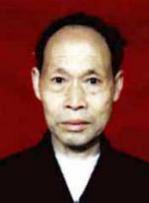 About 22% of adults suffering from high blood pressure, 3 to 5% hypotension, the rest of the normal blood pressure.  When the body of arterial cells dehydration and elevated blood lipids, will have cardiovascular and cerebrovascular atherosclerosis.  Dehydration of cells in the body is the common cause of the disease, drinking water to dehydration of small water replenishment of cerebral arteriosclerosis can be better treated.  such as:● Li Yanjie, director of the veteran cadre of the Petroleum Geophysical Bureau of Pizhou City, Hebei Province, sent me a copy of his letter to Director Tang of the "Science Chinese" magazine on May 24, 2005, and said: "I was originally suffering from Cerebral arteriosclerosis, so I have been concerned about many articles published by Professor Lu Jiang. I drink the water from Zhuo Kang bottle he invented for two months. I realized that it really worked well. My dizziness, dizziness, insomnia and legs walking Weakness are gradually disappearing, as normal conditions.I estimate that mental workers suffering from cardiovascular and cerebrovascular diseases, I hope your publication Doden good invention of the article, allowing people to purchase as soon as possible to relieve the pain, save some medical expenses, safe late A copy will now be sent to Professor Lu Jiang. "Atherosclerosis is an independent condition and blood pressure can be normal, but the same myocardial infarction or stroke occurs, especially worth the attention of doctors and patients. Eliminate the danger.● Zhou Junlin, owner of Rudong County, Jiangsu Province, wrote a letter on March 28, 2013: "I am grateful to you for having such a good invention that has changed my life and made me regain my health.来从头到脚全身是病,20多岁开始就有经常性头痛、头晕、眼花、头胀等毛病。我饮用8个月后症状逐渐减轻,一年多一点症状基本消失,头脑清醒,记忆力加强。我喝(微)小分子水治好我几十年带遗传基因的脑供血不足的病。我原有慢性扁桃体炎、咽喉炎,一着凉就感冒,嗓子就痛,打针吃药也不易好。我从小就有胃病、十二指肠球炎、慢性胃炎、慢性肠炎,便秘,我喝水十天就解决问题,胃肠病全好了。我的前列腺炎有20多年病史,每年吃药二三千至五六千元。这么多年花了多少冤枉钱。我喝水三年多来,从没买过以上各种病的药。我爱人治胆囊炎药也丢进垃圾桶。我的湿疹皮炎全好啦。我从心底里感恩您,您是普渡众生的左心室活菩萨。”表明周先生夫妇喝微小分子团水后治愈了因体内细胞脱水先后形成的十种病,颠覆了药。Fifth, drink tiny water to dehydration cells to replenish water, islet cells can resume normal metabolism, eliminate diabetes, hypertension, hyperlipidemia and other cell dehydrationDiabetes and cardiovascular and cerebrovascular disease is due to diet irregular, daily intake of excess calories, elevated blood lipids to cause atherosclerosis, or caused by islet burden, which is exogenous; eat staple food, so that the secretion of digestive juice volume Large, intracellular water make ends meet, resulting in cell dehydration, which is internal.  Patients must be aware of the internal cause is fundamental, external conditions, must dietectomy to exclude the cause of disease, not hungry, so that small molecules into the dehydration of water cells, so that the islets back to normal work and secretion.  About 1 billion people with diabetes in China, many users have been proven, diabetes history in 14 years, drinking 3 to 10 months cured.  such as:● Song Tao, Guangzhou City, wrote a letter on May 19, 2003: "I am grateful to you for reporting that drinking deionized water causes me to take off the cap of 'diabetes.' I am 76 years old and put on 'Diabetes' Hat. May 2002 inspection: triglyceride 2.26, total cholesterol 6.4, blood glucose: fasting 6.10, postprandial 2 hours 11. 20; September 2002 started using Zhuo ION bottle, three months after the symptoms gradually disappear, insist on drinking ions Water to the test in April this year, the above indicators have been normal, namely: 1.53 of triglycerides, 4.39 of total cholesterol, blood sugar: fasting 5.9, 2 hours after meal 7.2. According to this, the doctor gave me remove the "diabetes" hat.At the same time, The original fatty liver has also disappeared for many years, which is enough to prove that you invented the ion bottle really effective, so I am very moved, special thanks!    ● Hohhot City Professor Li Bingyun drink high blood pressure and diabetes after drinking, on July 30, 2003 letter: "I have hypertension for more than ten years before 2001, my blood pressure 160 ~ 180/100 ~ 120, began to drink small molecule water in May 2001, now stable after 120 ~ 135/75 ~ 85, complete withdrawal, blood pressure long-term stability past angina, headache, insomnia, etc. Disappeared .I found diabetes early in 2000, blood glucose was 14.6; in March 2001 drinking water, three months after the test blood sugar was 9.8; in November 2001 test blood sugar was 7.2; test blood glucose in March 2002 6.0, after the meal Long-term examination, testing, since 2002, blood glucose 4.8 ~ 6.0, postprandial blood glucose 7.8 ~ 10.5, urine sugar was negative, is completely normal ideal state of my personal experience of treatment proved: high-quality small groups Ionic water is indeed a magical unique treatment of hypertension, diabetes and other illnesses without any toxic and side effects of non-drug ideal physical therapy. "● Wang Junqing, Xianju County, Zhejiang Province, wrote a letter on September 10, 2004: "Since my long-standing adherence to small molecule water has gradually lowered my blood glucose level from the highest level of 18.6mmol / L, I have maintained my normal level of 5.6mmol / L , Become a healthy person.A whole family is very satisfied, thanks!● He Chongxin, Donggang City, Liaoning Province, wrote a letter on March 19, 2005: "My wife Cui Yuqin is 64 years old. She has high blood pressure and diabetes and has the highest blood pressure210/110, she has a family history of hypertension, my father's brother and sister died of hypertension, we are very worried about her body, usually between 150 ~ 170/90 ~ 100 blood pressure.  We were fortunate enough to drink Tetragenol water in October 2004. After two months, we found that all the tartar was lost. After more than four months of multiple blood pressure, 120 to 135/70 to 80, our whole family was very happy.  The following year June 7 again letter, and attached to the test report said: "to you again to report good news, today my wife Cui Yuqin stop taking hypoglycemic drugs three months later to the hospital for testing, urine routine complete Normal, fasting blood glucose 5.4 (originally 7.4 ~ 11.5).  This shows that long-term drinking of small molecules of water, reduced atherosclerosis, decreased blood viscosity, improved microcirculation, the half-decapitated pancreatic islet repair posts.  This shows that drinking small molecules of water can cure diabetes, can get unexpected results.  Users have learned that drinking small molecules of water can repair islet cells, so that it can normally secrete insulin, which is an epoch-making contribution to human health.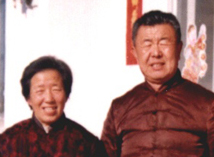 ● Coconut City, Hebei Ye Zhiheng letter dated December 4, 2005, said: "My wife called Gao Shiying, 59 years old, suffering from diabetes, hyperlipidemia, hyperviscosity, hyperglycemia and microcirculation in 2000. I bought Zhuokang Water bottle, the drinking water as a task .Drink to three months to test, microcirculation has improved; drink six months to the end of November and go to check, before the test would like to see how much improvement, nor too high expectations. Get the test results, my wife and I are very happy, the indicators are all normal! Really did not think that you gave us health and happiness, in this deep gratitude!● Hebei Province, Lincheng County farmer division Monsanto on November 20, 2006 letter said: "I am high cholesterol, high blood lipids, cardio-cerebral arteriosclerosis, type 2 diabetes, as well as chronic gastritis, I ordered Zhuo Kang Ion bottle drinking quality (Micro) small molecule water for six months, cholesterol decreased from 5.56 to 5.32, triglyceride dropped from 3.24 to 1.83, has been normal. Even more gratifying is the normal blood glucose levels, do not eat hypoglycemic drugs. In the past, I had even dream of curing cerebral arteriosclerosis, high cholesterol, high blood lipids, type 2 diabetes and chronic gastritis, and now I am getting rid of these diseases by drinking small water.● Yang Qisheng, Xixia County, Nanyang City, Henan Province, wrote a letter three times on July 1, 2007 to July 2008 saying: "I am a diabetic patient. I was an experimenter using ion-filled water bottles two years ago. In March this year, blood glucose was tested. Blood glucose has been reduced from the original 9.1, 11.1, 8.7.7 to 5.36 ~ 5.0, thanks to the teacher Lu teacher artifact invented for working people, really work hard , On behalf of myself and my family, I thank you very much. "● Zhou Ji, Zhoukou City, Henan Province, vegetable retired workers Zhang Jizhong letter dated September 15, 2012, said: "I had 9.4 high blood sugar, drink ion bottle of water after six months, the blood sugar dropped to more than 6 points, now do not eat I bought four of them for the three tonic and they responded very well and I'd like to thank you very much for your invention and for your contribution to humanity. "● Li Miaoqin, Xiamen, Fujian Province, aged 72, wrote a letter dated June 21, 2015: "I purchased type 2 ion-filled water bottles in October 2013 and adjusted their diet three months after I was hospitalized. Fasting blood glucose 5.82-5.89, Postprandial blood glucose was 4.85-5.74, while in the past my fasting blood glucose 7-8, postprandial blood glucose 13-14. I stopped taking hypoglycemic drugs for 10 months, blood glucose is normal, no adverse reactions.This is drinking high quality (micro) Small molecules of hydration cured my diabetes. I used to have blood pressure190/100, the doctor asked for a life-long antihypertensive medication, and since I drink high-quality (micro) small molecules of water after the blood pressure is normal.  Blood pressure 130 ~ 140/70 ~ 80, really God, a small molecule water and cure my hypertension.  Not only can cure, but also stop taking medicine, which is unique in the world, lifted the majority of patients suffering from medication for life.  "She bought three more for her children, explaining that the invention will be handed down from generation to generation. After three months of drinking, the patient's islet dehydration cells normally secrete.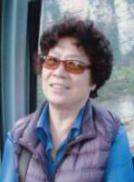 ● Ningxia Pingluo County Ma Shenghua wrote a letter on September 13, 2015: "I am 49 years old and suffer from a variety of illnesses. At the end of 2008, I ordered your developed ion glass and after more than five months I cured seven Disease: 1, chronic cholecystitis, adhere to drink completely cured for five months now eat what are not painful; 2, high blood lipids, ... ... checked normal; 3, fatty liver, formerly severe fatty liver, canceled Siphon; 4, severe constipation; 5, improve immunity, rarely cold .Drink six or seven years, only a cold two or three times, only mild runny nose, as long as a cold medicine to eat just like; 6, diabetes , The highest when the original blood glucose 7.4, drinking water after the normal blood sugar 5.0 ~ 5.2; 7, gout, the original high blood uric acid, knee pain, drinking water after checking 4.6, no pain in the knee. Four five two, adhere to the first hunger and food, has been hungry and food principles, Tian Liang forty-five two appetite standards.I have been to help a friend ordered four ion cups, their diseases have been cured.● Jiangxi province Dingnan County far Yuanbi Chinese medicine practitioners, introduced the county's 61-year-old diabetic Guo Xucheng purchase Zhuo ION, Guo letter on October 25, 2016 said: "2002 found himself suffering from diabetes, pre-meal blood sugar 10.21, meal After the blood sugar 20.43. Everyone said that diabetes is a medical problem in the world, no cure, only lifelong medication to control .Later, I took the doctor prescribed hypoglycemic agents, has served until 2012, the situation began to deteriorate, the drug control is notLive blood sugar, began to inject insulin, the dose is relatively large, 22 units in the morning, 20 units at night.  July 13 this year, I recommend in accordance with the doctor Shi Yuanlv, Zhuo Kang ion water bottle to buy water, August 1 to do blood tests, unprecedented meal 4.24, 7.61 postprandial, I reduce the dose of insulin until September 10 Day, blood glucose are within the normal range, drink mid-August, hypoglycemia reaction.  Stone doctor told me to gradually reduce the dose of insulin, has been reduced to September 10, blood glucose are within normal range, I stopped playing insulin.  I also worry about problems, every two months to check blood sugar, the indicators are normal, around 4 meals, after meals at 7 or so.  Now I do not eat insulin, do not eat hypoglycemic drugs.  I sincerely thank you for your invention.  I will take lifelong Zhuokang small molecule ionized water.  "From this case, we can see that a diabetic patient with a history of 14 years recovered from drinking the water for 88 days.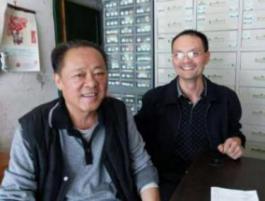 Sixth, drink a little water to cure prostate hyperplasia, so sick man from sufferingProstate hyperplasia is useless, so many middle-aged and elderly men miserable, go out to the streets often urgently need to wear diapers, very inconvenient.  The prevalence of men in all countries increases with age, with a prevalence of 50% at 61-70 years, 57% at 71-80 years and 83% at 81 years of age.  Many patients drink tiny water to dehydration of prostate cells, water, 2 to 4 months can be reduced to recovery, the patient from suffering.  Such as:● Yangxiu, Shanxi Province, wrote a letter on January 19, 2005: "My husband, Yuan Jingxiang, is 68 years old and suffered from prostatitis for a long time in 2001. From July 2004, .People urinate at least 4 to 5 times per night, since the drinking water three months a small molecule water three times a night pee 1-2 times, cured of persistent chronic stump disease.He excited, everyone would boast 'small water bottle magic' Efficacy: As the saying goes: Practice is the sole test of truth, only the true beneficiary can appreciate its benefits and value, thanks to Mr. Lu Jiang, and thank you for your invention, which is the god of good health for our entire family.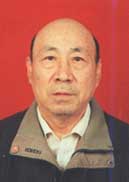 ● Song Chunting, a 44-year-old worker from Yangquan, Shanxi Province, also wrote in February 2005: "I was suffering from prostatitis in 2002. After a curative effect, my friend introduced the function of Zhuokang's small bottle. I bought it in 2004 March began to drink every day, three months after the big curative effect, from the original nocturia 6 times reduced to 2 times, the doctor after examination: prostatitis is good. Our family happy that this disease is not surgery, is the water of God I hope healthy friends can use small water bottles at an early date and revive the Chinese nation. "In his letter, he added:" This water bottle has saved the suffering of the lower-class people. "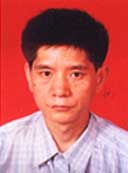 ● Yan Tingxiu, Binzhou City, Shandong Province, wrote a letter on June 6, 2005: "I am suffering from hypotension. After four months of drinking, the blood pressure is very good, 120/80; the doctor was surprised and surrounded by envy; Stop all; prostatitis, urination in the past when each is very distressed, Chinese and Western medicine also spent a lot, the effect is not ideal, in vain spent a lot of wasted money, really bitter medicine can be sought .Now night urine from the original 4-5 times, reduced to 1-2 times. "Explain his prostatitis (benign prostatic hyperplasia), gastritis, hypotension, essentially due to dehydration of prostate cells, gastric smooth muscle and arterial cells, after hydration, together with low blood pressure are cured.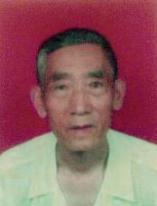     ● Cui Xueyang, Nanchong City, Sichuan Province, wrote a letter on the 12th, 2005, on the 12th of 2005. Hypertension decreased and benign prostatic hyperplasia was relieved. It is even more gratifying to have suffered more than 20 years of chronic enteritis and is expected to be cured soon.  March 21, 2006 came the letter said: "The original blood pressure 160/95, after drinking now reduced to 130/80 blood pressure, a relaxed, happy incomparable. Second is to drink small molecular water to cure prostatitis, urinary urgency, urinary Not the phenomenon gone; the night before the night 5-6 times, now 1-2 times, even the cold night, has been able to sleep quickly .I believe the drug is a one-third of the drug, only to drink you invented Small molecule water bottle made of small molecules of water to drink out of health. Your contribution to the majority of patients made blessing, it is indeed a high water.● Letter from Wang Jiazhen and Liang Yong Xu of Nanchong City, Sichuan Province, February 15, 2006, in addition to reflecting the cure for the high blood pressure of the older couple, added: "The stomach does not take any acid or constipation once a day. The nocturia turns 4-5 times, now 0-1 times a night. "● Mudley, Rudong County, Jiangsu Province, wrote in a letter dated September 28, 2013: "I am 58 years old. I was originally suffering from hypertension, hyperlipidemia, acute atrial fibrillation, benign prostatic hyperplasia, chronic gastroenteritis and pharyngitis And bronchitis, often cold headache.Afterward, Zhou Hua introduced me to buy the Aqua bottle, I eat three months later, miracles appeared, no flu, no laryngitis, six months after the blood pressure is not high, Atrial fibrillation less, ten months after atrial fibrillation is not made, gastroenteritis is also slowly better.I drank a small molecule of water, no longer have to take medicine, injections, hospital expenses, the past a disease Grateful to Professor Lu Jiang for bringing human health and longevity. "Mudley's letter reflects the cure for eight kinds of cell water scarcity.● Ganzhou, Jiangxi Province, retired civil servants had Sampoon letter in September 16, 2015 said: "I am 62 years old, suffering from high blood pressure and hyperlipidemia more than 20 years, long-term service antihypertensive drugs, liver and kidney damage, liver area Pain, bradycardia, gout, prostate (hypertrophy), eyelid edema and other complications readily available, retired at 50. Recumbent at noon when I realized the bottle, I decisively to buy, blood pressure from 156-160 / 110 -115 dropped to 120/80, and finally lost take antihypertensive drugs for more than 20 years, the phenomenon of prostate closed urine also disappeared, the last two days of gout like, slow down the heartbeat, the whole people are relaxed.A excitement, I bought four friends and relatives, so that they also reduce the pain and suffering. "[7]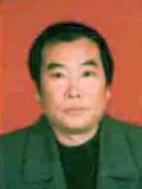 Seven, drink a little water to eliminate stroke sequelae and nephritis, renal failure and other diseases, to meet the physiological needs of dehydration of the medical science is scientific People to middle-aged and elderly cells gradually dehydration, the formation of a variety of frail organs of cell dehydration, heart and brain atherosclerosis lead to myocardial infarction or stroke.  About 40% of stroke patients suffer from sequelae and become a social burden.  Stroke sequela patients drinking small water, we must abstain from eating staple food habits, "has been hungry food" to control the amount of heat food, you can recover, indicating that the nerve cells in the stroke, dehydration and sleep, replenishment can be cured.  Such as:● Retired cadres from Chaohu City, Anhui Province, wrote a letter on June 16, 2010: "I am 67 years old. I am a hypertensive patient for 20 years. I had a stroke at the end of 2007 and I chose to manufacture it by the end of 2008." Small molecules cups. Your small molecule cups too magical, do not have to know, used to be effective. I specifically report: First, the cure for 20 years of high blood pressure, the original 180 ~ 200/100 ~ 120, and now repeatedly measured as 115 ~ 130/75 ~ 80. Second, the blood sugar returned to normal, the original 7.1 or so, now 3.9 to 4.9. Four, blood rheology items are in the normal range of compliance; five, lipid indicators passed, high-density lipoprotein increased to 1.9 Six, stroke sequelae improved, the original walking difficulties, left leg is not flexible, almost the same with normal people; seven, constipation significantly improved; eight, greatly improved immunity, the original cold cough, and now does not happen, even if Is not popular during the epidemic, especially sick, especially hypertensive patients. "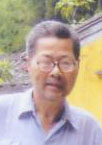 ● Pang Jianping, a farmer from Wuli Village, Xiangxiang City, Hunan Province, is a stroke sequela. In 2000, a stroke caused by thalamic hemorrhage resulted in left hemiplegia for five years and was unable to work under the ground. After drinking the water for 7 months, the left hemiplegia recovered and became a labor force again.  Peng Jianping wrote a letter on March 22, 2011: "I was 38 years old in 2000, because of thalamic hemorrhage, left hemiplegia for five years. I went to the famous × × Hospital, but the money spent, the condition did not improve, had to go home I am tall, young, lying in bed, my heart is not the taste, especially the spring plowing double grab my family more than six acres of responsibility field is to invite people to help me busy with my lover, only my idle At home, my heart was like a knife .In 2005, my uncle, Xinhua News Agency reporter Li Kun Sheng interviewed Peng Jianping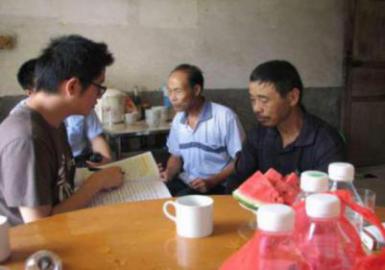 The ion bottle of information sent, I hope this small molecule water can save me ah, but there is no precedent in the information, then I want to try my luck, my heart always want to try ... In my hemiplegia five years, depressed mood , And then gradually aggravate, and there trembling, especially the left hand, the bowl of dinner trembling, can only put down the bowl, to slowly stop.  When I drank water for 20 days, the tremor was much better. After two months tremors only went to bed at night for a while.  It has been more than five years since I was well sick today.  Spring 2006 season, I work under the ground, six acres of paddy fields of farming never invited people to help.  In 2007 I bought a machine rolling boat, pumping machine, in 2008 I started to help people plow field, and who lack of labor on the phone to find me to help.  Now I live more young, more live more taste, a family of four life purpose.  I feel like you invented a small molecule water bottle, thanks to the quality of small molecules to save my life! ● Peng Zhengnan, Wuli Village, Xiangxiang City, Hunan Province, wrote a letter on February 14, 2012: "My wife Hu Xiuying, aged 72, paralyzed her stroke in the spring of 2004. I can not walk, can not speak, and life can not take care of myself. I have been my Take care of the housework, cook the fire, care for my wife, but also brush for her body bath.We used the water tank to drink water on July 22 last year.We have two months to drink water, my wife can take a bath, to own their own Life, can walk alone, the language barrier has been eliminated, can smile to speak, articulate clear, sound bright, completely not the way before stunned, seven or eight years did not say to his wife, usually I called her, she is just Nodded, tears in my eyes, how she wanted to speak Yeah, I understand, but I am sad, I really did not expect to be able to communicate with my wife to exchange feelings, I am excited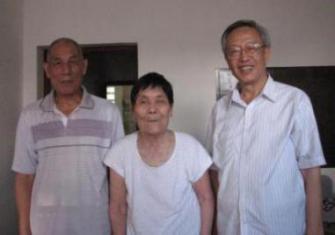 The author visits Hu Xiuying couple very much, the big hospital cure bad disease, drink high quality small molecule water to cure, and this is a miracle! Mr. Lu Jiang, you invented the small molecule glass save my family, bringing warmth and happy.  You are a great inventor.  "In July 2012, I and several people went to visit their home in Changsha. Please take a photo for a souvenir photo.● Gansu Province, Minxian Chi Yao retired civil servants in May 26, 2013 to the letter said: "I am 77 years old. I have been a high blood pressure and cerebral thrombosis patient. He had stroke hemiplegia four years ago and could not take care of himself. A lot of antihypertensive drugs, always unstable, up to 180. I mail order to use ZhuoKang bottles, four months began to improve.  To the hospital after the inspection, to your good news: 1, arm, leg gradually flexible, almost the same as the average person with the left arm, a few years ago the legs are numb, now touch with tenderness, roughness, hot and cold; 2, Previously often dizzy, or even a headache such as cleft, now completely disappear, the medicine is not eaten; 3, previous high blood sugar, blood lipids are not normal, now check is normal, blood pressure 120/70.  Our family is very happy, especially to you all sincerely thanks.  " 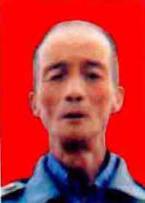 ● Lin Lixian, Gansu Province, retired civil servant Jing Liangtian May 22, 2014 letter: "I am 73 years old, suffering from hypertension for more than 20 years, high blood lipids, prostatic hyperplasia, urinary urgency, pruritus, headache, dizziness, tinnitus, chronic trachea Inflammation, long years of continuous medication, poor sleep, cerebral infarction in 2007 stroke left after treatment, left leg left leg flexion difficulties, inconvenience of life .In April 2013, I started to drink Zhuokang small molecule water every day 1500 ~ 2000mL, before the Spring Festival in 2014 to drink small molecules of water for 8 months, blood pressure has always stabilized at 130/85, to the hospital for examination, no prostatic hyperplasia, blood lipids are all normal. What I am most gratified is the left leg Arm flexibly, and normal people.Itchy skin also healed.Headache, dizziness, tinnitus no longer appear.Mood sleep are good, I feel refreshed.Thank you for the invention of my new life.Micro-molecular water not only Treatment of cardiovascular and cerebrovascular disease, but also on the elderly and other ill effects of stubborn magic! The key is to change the concept, such as seeking to cure medication can only damage the life! To accept small molecules of water, health and you are one step closer.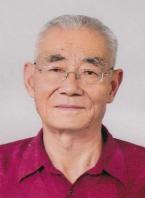 ● Qiu County, Hebei Province, 92-year-old Liu Zhenqiu stroke sequelae is the oldest, Dr. Liu Xiang recommended her purchase.  She wrote in a letter dated November 6, 2014 that she was suffering from pulmonary heart disease, chronic nephritis, taking medicine to maintain high blood pressure up to 170/110, cerebral infarction stroke paralyzed bedridden, six months after drinking, reduce pulmonary heart disease, stop taking treatment Pulmonary heart disease, hypertension drugs, shortness of breath, cough, dyspnea symptoms have not relapsed, complicated by chronic nephritis, occult blood, proteinuria, hypertension were cured, blood pressure dropped to 120/80, and now can be on their own crutches, eating On the toilet, basic self-care life, winter is not cold.  The whole family is very grateful.  The letter said: "Thank you very much and you invented the Zhuo ION, you are a great inventor." Liu Zhenqiu and her daughter 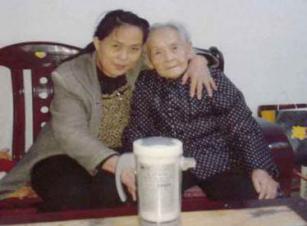 ● Zhongzhonggui, Lianshui County, Huaian City, Jiangsu Province, wrote a letter on April 30, 2004: "I am 37 years old and work outside the home all year round. I do not know why I suffered from kidney failure. In July 2013, the serum creatinine was 490.2 umol / L. Chief physician of Nephrology told me that this disease can only control it called it to slowly develop, it is impossible to reverse .I heard as five thunder hit the top, worried .Thank my uncle Ji Yao Lan I bought the small you invented Molecular group ion water bottle to drink small molecules of water, medicine by half a year to drink more water, my serum creatinine has dropped to 111.1umol / L, has been within the normal range of 44-133umol / L. I want to drink small groups of water forever Going forward, daunting, talkative changes of uremia, created a miracle in the water of small molecules you invented, cure my illness, saved my life, I would like to express my gratitude to you! I must promote to the community To treat more patients! "[7]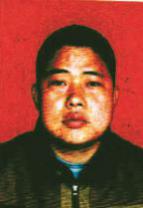 According to the author to Ji Zhonggui understand that he is 1.68 meters tall and weighs 80kg, is more obese, his glomerular deposits, may be lipid carbohydrate or toxic substances.  And to help him cure the chief physician of nephrology is his relatives, said the disease can not be reversed particularly shocked and saddened him.  Fortunately, the doctor agreed to his daily drink in the hospital Zhuocheng tiny water 3000mL, so that the glomerular dehydration cells replenishment, benefit from the normal metabolism of glomerular cells, resulting in "exocytosis" to restore the self-cleaning function and gradually eliminate The adhesion of the glomerular material, was cured of renal failure, to avoid creatinine rose to 500umol / L is uremia, such as less than transplantable kidney can only die.However, many nephrologists do not know that the cause of the disease is the presence of small molecules in the glomerular cells. They strictly limit the amount of water that can be consumed in patients with renal failure by as little as one liter per day, which aggravates the dehydration of cells in patients. Is to accelerate renal failure in patients with renal failure or multiple organ failure.  Doctors have kindness, after knowing urination ability of patients with renal failure, should recommend to drink more water, to facilitate the normal metabolism of glomerular cells after water replenishment, the cells produce "exocytosis," the waste fluid to form a self-cleaning Function, so that renal failure self-healing, to improve or eliminate renal failure to kidney failure.  Nephritis and renal failure within the cause and glomerular or tubular cells within the dehydration, cells gradually decreased, apoptosis, external causes of hypertension and atherosclerosis cause kidney damage, extracellular matrix gradually increased, to replace the original healthy cells , Resulting in progressive renal excretion, secretion dysfunction, loss of normal function, can develop to kidney failure.  Degradation of some of the human organ cells due to dehydration due to dehydration, the organ gradually weakened narrowing, such as the liver, thymus, spleen, stomach, intestines, glomeruli, etc., when drinking water, the weak organs of the dehydrated cells replenishment , The cells gradually recovered after normal metabolism, thymus, spleen gradually increased, the production of immune cells increased, thereby enhancing immunity; and a variety of weak atrophy organ cells formed by dehydration dehydration healed.Drinking small water can cure coronary heart disease, cerebral arteriosclerosis, hypertension, hypotension and type 2 diabetes and benign prostatic hyperplasia, stroke sequelae and renal failure, gastritis, etc., tracing its etiology, it is easy to understand the disease within the cell is due to dehydration, are Cureable cell dehydration.  Drink a little water to prolong life.Eight, drinking tiny water-fed cells in the treatment of coronary heart disease, hypertension and diabetes medical science, hope for doctors and patients, people illnesses and longevity18 years of drinking water to cure a variety of cell dehydration patients, indicating that "cell dehydration pathogenic" and "dehydration cells to get rid of water" is the newly discovered cause and medical treatment is an important contribution to medicine is Pratt & Whitney human Scientific discovery.  Dehydration of human cells is caused by many internal causes of aging.  Drinking small water can only solve the internal causes.  External factors are eating staple food for a long time, resulting in cell metabolic disorders, endocrine digestive juice and more cells to form the internal causes of dehydration.  Drink tiny water to dehydration cells replenishment, be sure to diet to rule out the external causes, such as both internal and external neglect of one of the causes, can not cure cell dehydration.  If the patient still consume more heat food every day and less consumption, not eating before meals, cell membrane glycolipid channel gate is still closed, too much intracellular glycolipid, tiny water into the cell less metabolism is still disorder, the cells can not be normal metabolism, the patient only Can take medicine for life.  After patients drink a small amount of water, it should be "famished food", do not eat hungry, so tiny water into the cells, dehydration cells gradually normal metabolism to repair weak organs, can cure a variety of cell dehydration.  If the doctor does not seek good treatment, the idea is bundled with economic interests, medical treatment is only satisfied with the control of the disease, still called the patient for life-long medication, willing to lag behind their medical skills, treatment of cell dehydration is always good, then the patient's interests, the patient informed Is willing to go home for medical treatment.  Patients could have dehydrated cells to replenish water, will be able to cure cell dehydration, the doctor called life-long medication, the doctor's advice lost their conviction.  Doctors should sincerely treat patients well and cure thousands of people of cell dehydration each year, which will fill the medical gap and make medicine progress.  This achievement sets the benchmark and mirror for the doctors and hospitals of Aimin and hopes to plant the patient for a new era of medical development."Dehydrated cells to get rid of illnesses," has stood on the commanding height of academic and medical virtues, this new medical technology will extend the life expectancy, beneficial to humans and children.  In the spirit of humanitarianism, doctors should use less controlled drugs and recommend to drink water to cure many kinds of cell dehydration.  Doctors should not stick to the old medicine to keep their money, because the medicine that does not replenish dehydrated cells will make people gradually suffer from stroke or myocardial infarction due to dehydration of arterial cells, atherosclerosis, regardless of blood pressure or normality. Due to lack of water caused by thymus, spleen and other immune organs shrink and reduce immunity, eventually suffering from cancer or pneumonia, or cause multiple organ failure and died.  Heads of state and elites such as Roosevelt, Stalin, Kim Il Sung, Ren Bishi, Hu Yaobang, Sharon, Thatcher, Peking Opera masters Mei Lanfang, artists Xu Beihong, Chen Yifei, mathematician Hua Luogeng and so on, although lifelong medication, or normal blood pressure, Due to dehydration of arterial cells, atherosclerosis aggravated, may suddenly cause sudden death from myocardial infarction or stroke.  Mao Zedong suffering from pulmonary heart disease, muscle atrophy so, Zhou Enlai suffering from nephritis and bladder cancer died, the dying weight was only 32.5kg, all showed severe dehydration of cells in vivo.  Throughout the cause of death, more than 90% of the frail illness, are associated with dehydration of cells in the body.Science is a system of knowledge that correctly reflects the objective laws in one area of ​​the objective world.  From the objective law, should be affirmed "cell dehydration pathogenic" is scientific, medical textbook "Pathophysiology" should be added to the cause of cell dehydration, dehydration should be written into the teaching materials, is in line with physiological needs of the medical science, You can benefit humans, make people less suffering and cure the important cell dehydration.  Medical textbooks, if not change, the doctor will never cure the above cell dehydration.  If doctors and hospitals decide medical treatment on the basis of economic income and insist that patients take medicine for a lifetime, it is equal to letting the world's cells continue to develop dehydration. It is an inhuman market medicine that will endanger the doctors themselves, their parents and future generations and endanger all mankind. Health and life expectancy, people will suffer from cell dehydration and a variety of cell dehydration, but can not cure, will inevitably shorten the life expectancy should enjoy.  If doctors are still unwilling to apply water to dehydrated cells to get rid of the dehydration of the above-mentioned cells, they still call for lifelong medication and give up the responsibility of patients to cure the disease, which is equal to disregarding the physiological needs of the people and depriving them of their lives.China from 1994 to do a clinical observation in hospitals, products listed in 2000, after 18 years of user practice, it can be affirmed that "cell dehydration pathogenic" and "dehydration dormant cells replenishment ill" is an objective law, will gradually be the majority of patients and Doctors recognize their science.  Patients dehydrated dormant cells to replenish water, to cure cardiovascular and cerebrovascular disease, hypertension, type 2 diabetes and prostate hyperplasia and stroke sequelae and other cell dehydration.  Every year, doctors can help millions of patients cure cell dehydration, make people healthy longevity, and create a new era of medicine.  The glorious discovery of China, science, will illuminate the path of human health and forever contain the annals of history.[references]:[1] "Enigma of the Membrane Channel", December 31, 2013 Health News;	[2] "repair cell glyco-lipid channel decoding sweet and lipids key password": "I wish you health" magazine, 2006 10;          Chemistry and Environmental Science, Nanjing Normal University, Cheng Yaoqin, Lu Zhen: "reveals the mystery of the membrane in life of the human membrane";[3] Center for Quantum Materials, Peking University Photo China Youth Network 2014-1-16 http://www.youth.cn[4] Wang Jianzhi, Yin Lianhua editor: "Pathophysiology", People's Health Publishing House, March 2013, P6, P7;[5] Ou Xiang, Hao Xian just, Xu love balls: three provincial hospitals, "the clinical observation of iontophoresis" 1994-5 (see: www.nnzk.com);[6] Medical experts such as Xia Shu-yan, Chang Han-ying, Yu Jue, Zhang Zhenguo, Zhou Wansong, Sun Qiliang, Ou Xiangxiang, Hao Xianang, Xu Aiqiu and others: "Certificate of Scientific and Technological Achievements"       Gui medicine Kam Kam No. 09, 1994-8 (see:www.nnzk.com）；[7] The cases described in this article are detailed in: (see: www.nnzk.com)【customer feedback】,【company culture】